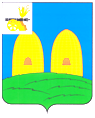 АДМИНИСТРАЦИЯЕКИМОВИЧСКОГО СЕЛЬСКОГО ПОСЕЛЕНИЯРОСЛАВЛЬСКОГО РАЙОНА СМОЛЕНСКОЙ ОБЛАСТИПОСТАНОВЛЕНИЕот 30.11.2023 № 104О  снятии  с  баланса  и  исключении  его   из  реестра муниципального имущества и казны Екимовичского        сельского       поселения Рославльского района Смоленской  объектынедвижимого имущества - квартиры, жилыедома             В соответствии с Федеральным законом от 06.10.2003 № 131-ФЗ «Об общих принципах организации местного самоуправления в Российской Федерации», приказом Министерства экономического развития Российской Федерации от 30.08.2011 № 424 «Об утверждении порядка ведения органами местного самоуправления реестров муниципального имущества», решением Совета депутатов Екимовичского сельского поселения Рославльского района Смоленской области от 28.09.2017 № 20 «Об утверждении Положения о порядке владения, пользования  и распоряжения имуществом, находящимся в собственности муниципального образования Екимовичского сельского поселения Рославльского района Смоленской области», уставом Екимовичского сельского поселения Рославльского района Смоленской области, Администрация Екимовичского сельского поселения                                                                         Рославльского района Смоленской области                                                                                                п о с т а н о в л я е т :                                                                                                                  Снять с баланса и исключить из реестра муниципального имущества следующие объекты недвижимого имущества – квартиры, жилые дома в связи с оформлением их в собственность, согласно приложению.Внести необходимые изменения в бухгалтерский учет по списанию Настоящее постановление подлежит размещению на официальном сайте Администрации Екимовичского сельского поселения Рославльского района Смоленской области в информационно-телекоммуникационной сети «Интернет».Контроль за исполнением настоящего постановления оставляю за собой.Исполняющий полномочия Главымуниципального образованияЕкимовичского сельского поселения Рославльского района Смоленской области                                           Ю.В. ГоляковаПриложениек   постановлению    АдминистрацииЕкимовичского  сельского поселенияРославльского   района   Смоленскойобласти                                                                          от 30.11.2023 № 104ПЕРЕЧЕНЬнедвижимого имущества, подлежащего исключению из Реестра муниципального имущества и снятию с баланса администрации Екимовичского сельского поселения Рославльского района№п/пНаименование имуществаАдрес местонахожденияимуществаБалансовая стоимость1.жилой домСмоленская область, Рославльский район, с. Екимовичи, ул. Б.Советская, д. 363 915.002.жилой домСмоленская область, Рославльский район, с. Екимовичи, ул. Геологов, д. 141 560.003.жилой домСмоленская область, Рославльский район, с. Екимовичи, ул. Геологов, д. 342 290.004.жилой домСмоленская область, Рославльский район, с. Екимовичи, ул. Геологов, д. 479 213.005.жилой домСмоленская область, Рославльский район, с. Екимовичи, ул. Геологов, д. 742 960.006.жилой домСмоленская область, Рославльский район, с. Екимовичи, ул. Первомайская, д. 289 462,007.жилой дом Смоленская область, Рославльский район, с. Екимовичи, ул. Первомайская, д. 447 592.008.жилой домСмоленская область, Рославльский район, с. Екимовичи, ул. Первомайская, д. 1В/1061 785,369.жилой домСмоленская область, Рославльский район, с. Екимовичи, ул. Пионерская, д. 473 934.0010.жилой домСмоленская область, Рославльский район, с. Екимовичи, ул. Ленинская, д. 33976 073,1311.жилой домСмоленская область, Рославльский район, с. Екимовичи, 3-й Советский пер., д. 3193 802,8512.жилой домСмоленская область, Рославльский район, с. Екимовичи, 3-й Советский пер., д. 2297 295,4713.жилой домСмоленская область, Рославльский район, с. Екимовичи, пер. Школьный, д. 2211 393,8814.жилой домСмоленская область, Рославльский район, с.Екимовичи, ул. Б.Советская, д. 101299 764,7115.жилой домСмоленская область, Рославльский район, с. Екимовичи, ул. Комсомольская, д. 37181 634,4916.жилой домСмоленская область, Рославльский район, с. Екимовичи, ул. Ленинская, д. 13258 837,6717.жилой домСмоленская область, Рославльский район, с. Екимовичи, ул. Ленинская, д. 25234 601,8318.жилой домСмоленская область, Рославльский район, с. Екимовичи, ул. Октябрьская, д. 2737 110,4219.жилой домСмоленская область, Рославльский район, с. Екимовичи, ул. Б.Советская, д. 104А28 349,0020.жилой домСмоленская область, Рославльский район, с. Екимовичи, ул. Б.Советская, д. 47151 625,2921.жилой домСмоленская область, Рославльский район, с. Екимовичи, ул. Б.Советская, д. 6460744,0622.жилой домСмоленская область, Рославльский район, с. Екимовичи, ул. Б.Советская, 9663 200,0023.жилой домСмоленская область, Рославльский район,с. Екимовичи, ул. Базарная, д. 434 889,0024.жилой домСмоленская область, Рославльский район, с. Екимовичи, ул. Базарная, д. 2050 369,7625.жилой домСмоленская область, Рославльский район, с. Екимовичи, ул. Колхозная, д. 483 920,0026.жилой домСмоленская область, Рославльский район, с. Екимовичи, ул. Колхозная, д. 842 930,0027.жилой домСмоленская область, Рославльский район, с. Екимовичи, ул. Колхозная, д. 12107 505.0028.жилой домСмоленская область, Рославльский район, с.Екимовичи, ул. Колхозная, д. 2762 210,5529.жилой домСмоленская область, Рославльский район, с. Екимовичи, ул. Комсомольская, д. 33, кв.1593 617,9530.жилой домСмоленская область, Рославльский район, с. Екимовичи, ул. Комсомольская, д. 33, кв.2620 712,9031.жилой домСмоленская область, Рославльский район, с. Екимовичи, ул. Комсомольская, д. 33, кв.3239 688,9932.жилой домСмоленская область, Рославльский район, с. Екимовичи, ул. Комсомольская, д. 37181 634,4933.жилой домСмоленская область, Рославльский район, с. Екимовичи, ул. Краснохолмская, д. 485 846,0034.жилой домСмоленская область, Рославльский район, с. Екимовичи, ул. Краснохолмская, д. 1570 276,3635.жилой домСмоленская область, Рославльский район, с. Екимовичи, ул. Партизанская, д. 12142 773,0036.жилой домСмоленская область, Рославльский район, с. Екимовичи, ул. Победы, д. 5136 494,0037.жилой домСмоленская область, Рославльский район,с. Екимовичи, ул. Победы, д. 9233 405,4638.жилой домСмоленская область, Рославльский район, с. Екимовичи, ул. Победы, д. 12118 981,0039.жилой домСмоленская область, Рославльский район, с.Екимовичи, ул. Победы, д. 23107 540,0040.жилой домСмоленская область, Рославльский район, с.Екимовичи, ул. Победы, д. 26137 440,0041.жилой домСмоленская область, Рославльский район, с. Екимовичи, ул. Победы, д. 28139 526,0042.жилой домСмоленская область, Рославльский район, с. Екимовичи, ул. Победы, д. 30112 238,0043.жилой домСмоленская область, Рославльский район,с. Екимовичи, ул. Победы, д. 32138 849,0044.жилой домСмоленская область, Рославльский район, с. Екимовичи, ул. Ленинская, д. 11305 572,7945.жилой домСмоленская область, Рославльский район, д. Крутогорка, ул. Новая, д. 133 305,3346.жилой домСмоленская область, Рославльский район, д. Крутогорка, ул. Новая, д. 632 247,4547.жилой домСмоленская область, Рославльский район, д. Льнозавода, ул. Заводская, д. 156 907,7648.жилой домСмоленская область, Рославльский район, д. Льнозавода, ул. Заводская, д. 1943 737,2949.жилой домСмоленская область, Рославльский район, д. Льнозавода, ул. Заводская, д. 2031 457,8450.жилой домСмоленская область, Рославльский район, д. Ивановское242 956,8051.жилой домСмоленская область, Рославльский район, д. Ивановское66 175,29